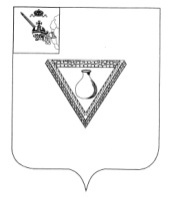 ПРЕДСТАВИТЕЛЬНОЕ СОБРАНИЕЧАГОДОЩЕНСКОГО МУНИЦИПАЛЬНОГО ОКРУГАВОЛОГОДСКОЙ ОБЛАСТИРЕШЕНИЕРассмотрев решения Муниципального Собрания Череповецкого муниципального района от 13.04.2023 года № 396 «Об обращении в Законодательное Собрание Вологодской области» и от 13.04.2023 года № 397 «Об обращении в Законодательное Собрание Вологодской области», в соответствии со статьей 28 Устава Чагодощенского муниципального округа, Представительное Собрание РЕШИЛО:1.	Поддержать обращение Муниципального Собрания Череповецкого муниципального района в Законодательное Собрание Вологодской области по вопросу внесения изменений в закон области от 08.12.2010 года № 2429-ОЗ «Об административных правонарушениях в Вологодской области», предусматривающих административную ответственность за содержание домашних животных.2. Поддержать обращение Муниципального Собрания Череповецкого муниципального района в Законодательное Собрание Вологодской области по вопросу внесения изменений в перечень отходов, являющихся твердыми коммунальными отходами, входящими в зону ответственности регионального оператора.3. Направить настоящее решение в Законодательное Собрание Вологодской области.4.  Настоящее решение подлежит размещению на официальном сайте Чагодощенского муниципального округа в информационно-телекоммуникационной сети «Интернет».Председатель Представительного Собрания Чагодощенского муниципального округаВологодской области                                                                       Басова Н.А.Глава Чагодощенского муниципального округа Вологодской области                                                           Косёнков А.В.